ПРОФИЛАКТИКА КОРИ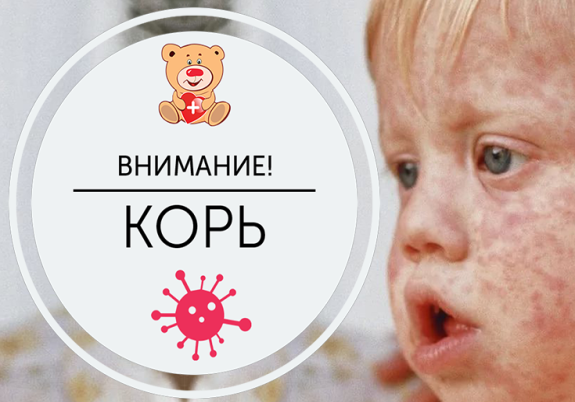 Корь - высоко контагиозное острое вирусное инфекционное заболевание с воздушно-капельным механизмом передачи, вызываемое РНК-содержащим вирусом кори. Протекает с характерной лихорадкой, катаральным воспалением слизистых оболочек глаз, носоглотки и верхних дыхательных путей, специфическими высыпаниями на слизистой оболочке рта и пятнисто-папулезной сыпью на коже КЛАССИФИКАЦИЯВ катаральном периоде (продолжительность 3-4 дня)• нарастающий катаральный синдром (кашель, ринит, конъюнктивит, слезотечение, светобоязнь, блефароспазм);• коревая энантема: красные неправильной формы пятна на слизистой оболочке мягкого, отчасти твердого неба;• пятна Бельского-Филатова-Коплика (в конце периода) на слизистой оболочке щек против малых коренных зубов, реже – на слизистой оболочке губ, десен.В периоде высыпания: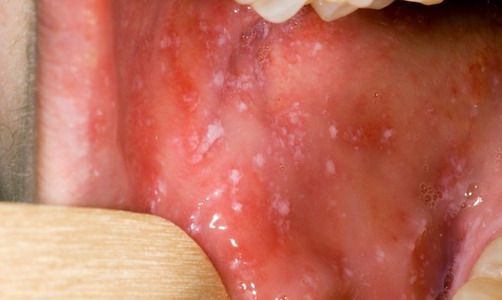 • повторный подъем температуры;• этапное появление сыпи за ушами, на лице, в течение суток с распространением на шею, верхнюю часть груди, на 2-й день экзантема распространяется на туловище, на 3-й день на проксимальные отделы конечностей;• сыпь макуло-папулезная с тенденцией к слиянию и переходом в пигментацию при угасании;• интоксикация, катаральные явления со стороны слизистых оболочек дыхательных путей и конъюнктивы глаз (насморк, кашель, слезотечение, светобоязнь) усиливаются;• пятна Бельского-Филатова-Коплика сохраняются в начале периода, затем исчезают;• явления трахеобронхита;• приглушение сердечных тонов, артериальная гипотензия.В периоде пигментации:• сыпь угасает в той же последовательности, что и появляется, оставляя пигментацию.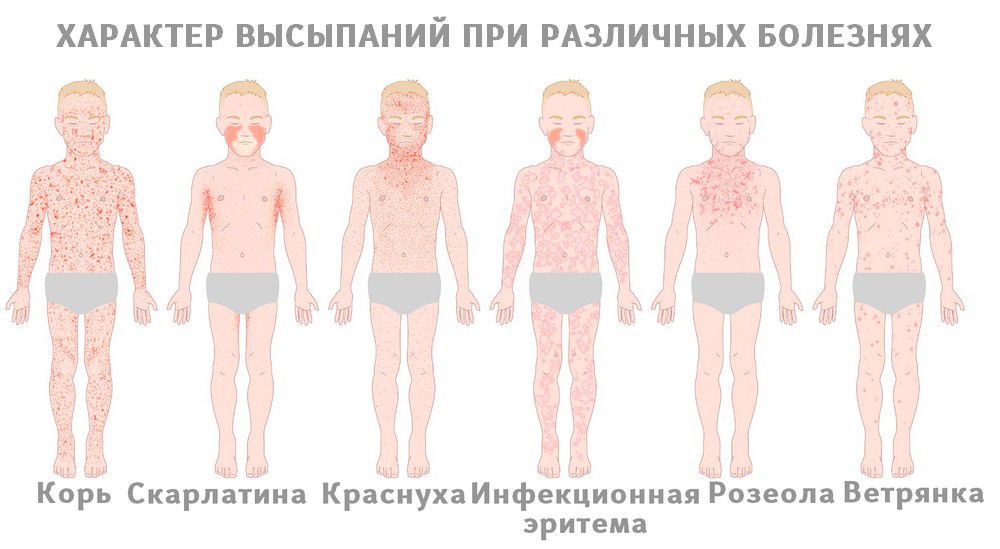 В периоде пигментации:• сыпь угасает в той же последовательности, что и появляется, оставляя пигментацию.В периоде пигментации:• сыпь угасает в той же последовательности, что и появляется, оставляя пигментацию.               ПРОГНОЗ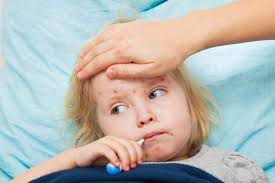 Исход заболевания зависит от возраста больного, его физического развития, от сочетания кори с другими возможными заболеваниямиПри развитии осложнений ребенка госпитализируют.Прогноз в большинстве случаев благоприятный. В редких случаях осложненная корь может приводить к пожизненной инвалидности вследствие поражения мозга, слепоты и глухоты.После перенесенного заболевания возникает пожизненный иммунитет              ПРОФИЛАКТИКА КОРИ